Об утверждении нового состава межведомственной комиссии попрофилактике преступлений и иных правонарушенийВ целях реализации задач, возложенных на межведомственную комиссию по профилактике преступлений и иных правонарушений, созданную постановлением Главы города Лыткарино от 02.06.2010 № 84-п «О создании межведомственной комиссии по профилактике преступлений и иных правонарушений» и в связи с произошедшими кадровыми изменениями в Администрации городского округа Лыткарино, постановляю:1. Утвердить новый состав межведомственной комиссии по профилактике преступлений и иных правонарушений, согласно приложению.2.  Признать утратившим силу пункт 1 постановления Главы городского округа Лыткарино от 03.04.2019 № 289-п «Об утверждении нового состава межведомственной комиссии по профилактике преступлений и иных правонарушений».3.     Контроль за исполнением настоящего постановления возложить на заместителя главы Администрации городского округа Лыткарино              К.Н. Юшковского.										         К.А. КравцовСоставмежведомственной комиссии по профилактике преступлений и иных правонарушений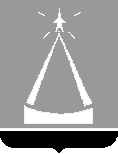 ГЛАВА  ГОРОДСКОГО  ОКРУГА  ЛЫТКАРИНО  МОСКОВСКОЙ  ОБЛАСТИПОСТАНОВЛЕНИЕ11.03.2021 № 112-пг.о. ЛыткариноУТВЕРЖДЁНпостановлением Главы городского округа Лыткариноот 11.03.2021 № 112-пПредседатель межведомственной комиссии по профилактике преступлений и иных правонарушенийПредседатель межведомственной комиссии по профилактике преступлений и иных правонарушенийКонстантин НиколаевичЮшковскийЗаместитель главы Администрациигородского округа ЛыткариноЧлены комиссии:Члены комиссии:Елена ВячеславовнаБразгинаЗаместитель главы Администрациигородского округа ЛыткариноКирилл АлександровичЛарюшкинЗаместитель начальника отдела полиции по городскому округу Лыткарино (по согласованию)Владимир ИвановичКопыловНачальник отдела ГО ЧС и территориальной безопасности Администрации городского округа ЛыткариноАндрей АлександровичОвчинниковГлавный врач ГБУЗ «Лыткаринская городская больница» города (по согласованию)Юлия Валерьевна ШабановаНачальник Управления образования города ЛыткариноОльга Викторовна КлёноваПредседатель МКУ «Комитет по делам культуры, молодёжи, спорта и туризма города Лыткарино»Людмила ЕвгеньевнаНикитинаНачальник отдела по делам молодёжи, спорта и туризма МКУ «Комитет по делам культуры, молодёжи, спорта и туризма города Лыткарино» (по согласованию)Елена Вадимовна ВасильеваНачальник отдела по делам несовершеннолетних и защите их прав Администрации городского округа ЛыткариноВиктория ЕвгеньевнаПарахинаПредставитель Уполномоченного по правам человека Московской области пог.о. Дзержинский, Котельники, Лыткарино(по согласованию)Константин ИвановичГолубёнковГлавный эксперт отдела ГО ЧС и территориальной безопасности Администрации городского округа Лыткарино